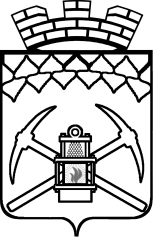 КЕМЕРОВСКАЯ ОБЛАСТЬАдминистрация Беловского городского округаПОСТАНОВЛЕНИЕ03.09.2018								№2287-пОб утверждении плана противодействиякоррупции в муниципальном образовании«Беловский городской округ» на 2018-2020 годыВ соответствии с Указом Президента Российской Федерации от 29.06.2018 № 378 «О национальном плане противодействия коррупции на 2018-2020 годы»,статьей 4Закона Кемеровской области от 02.11.2017 
№ 97-ОЗ «О регулировании отдельных вопросов в сфере противодействия коррупции»:1. Утвердить прилагаемый План противодействия коррупции в муниципальном образовании Беловском городском округе на 2018 - 2020 годы.2. Заместителям Главы Беловского городского округа контролировать выполнение планируемых мероприятий в курируемых структурных подразделениях Администрации Беловского городского округа и муниципальных учреждениях.3. Заместителям Главы Беловского городского округа, председателю Комитета социальной защиты населения Беловского городского округа, руководителям МКУ «Служба заказчика ЖКХ», МБУ «Управление капитального строительства города Белово», Управления по земельным ресурсам и муниципальному имуществу Администрации Беловского городского округа, МБУ «Архитектурно-планировочное бюро», Управления молодежной политики, физической культуры и спорту Администрации Беловского городского округа, Управления культуры Администрации Беловского городского округа, Управления образования Администрации Беловского городского округа, Управления опеки и попечительства Администрации Беловского городского округа, начальникам территориальных управлений Администрации Беловского городского округа ежегодно до 20 января представлять информацию о выполнении мероприятий заместителю Главы Беловского городского округа по координации работы правоохранительных органов и органов военного управления.4. Отделу информационных технологий (Макрушин С.В.) обеспечить размещение настоящего постановления на сайте Администрации Беловского городского округа в информационно-телекоммуникационной сети «Интернет».5. Контроль за исполнением постановления возложить на заместителя  Главы  Беловского городского округа по координации работы правоохранительных органов и органов военного управления Яворскую И.О.Глава Беловского городского округа							А.В. Курносов